Załącznik nr 4 do Regulaminu wyboru projektów – Karta oceny formalno-merytorycznej wniosku o dofinansowanie projektu niekonkurencyjnego  FEWiM 2021-2027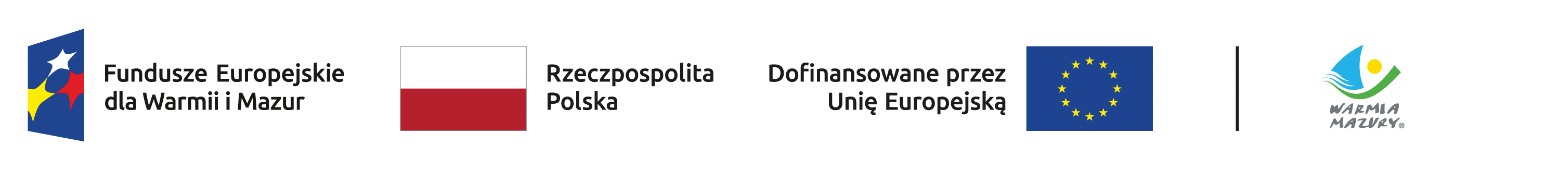 Karta oceny formalno-merytorycznejwniosku o dofinansowanie projektu niekonkurencyjnegoFEWiM 2021-2027……………………………………………………data i podpis oceniającego……………………………………………………data i podpis oceniającegoINSTYTUCJA PRZYJMUJĄCA WNIOSEK:Urząd Marszałkowski Województwa Warmińsko-Mazurskiego w OlsztynieNUMER NABORU:FEWM.06.05-IZ.00-003/23NUMER WNIOSKU W SOWA EFS:NAZWA WNIOSKODAWCY:TYTUŁ PROJEKTU:SUMA KONTROLNA WNIOSKU:OCENIAJĄCY:CZĘŚĆ ACZĘŚĆ ACZĘŚĆ ACZĘŚĆ ACZĘŚĆ ACZĘŚĆ ACZĘŚĆ ACZĘŚĆ ACZĘŚĆ ACZĘŚĆ ACZĘŚĆ AWERYFIKACJA KRYTERIÓW OGÓLNYCH ZEROJEDYNKOWYCH WERYFIKACJA KRYTERIÓW OGÓLNYCH ZEROJEDYNKOWYCH WERYFIKACJA KRYTERIÓW OGÓLNYCH ZEROJEDYNKOWYCH WERYFIKACJA KRYTERIÓW OGÓLNYCH ZEROJEDYNKOWYCH WERYFIKACJA KRYTERIÓW OGÓLNYCH ZEROJEDYNKOWYCH WERYFIKACJA KRYTERIÓW OGÓLNYCH ZEROJEDYNKOWYCH WERYFIKACJA KRYTERIÓW OGÓLNYCH ZEROJEDYNKOWYCH WERYFIKACJA KRYTERIÓW OGÓLNYCH ZEROJEDYNKOWYCH WERYFIKACJA KRYTERIÓW OGÓLNYCH ZEROJEDYNKOWYCH WERYFIKACJA KRYTERIÓW OGÓLNYCH ZEROJEDYNKOWYCH WERYFIKACJA KRYTERIÓW OGÓLNYCH ZEROJEDYNKOWYCH A1.Projekt jest zgodny z Kartą Praw Podstawowych Unii Europejskiej z dnia 26 października 2012 r., w zakresie odnoszącym się do sposobu realizacji i zakresu projektu. Projekt jest zgodny z Kartą Praw Podstawowych Unii Europejskiej z dnia 26 października 2012 r., w zakresie odnoszącym się do sposobu realizacji i zakresu projektu. Projekt jest zgodny z Kartą Praw Podstawowych Unii Europejskiej z dnia 26 października 2012 r., w zakresie odnoszącym się do sposobu realizacji i zakresu projektu. Projekt jest zgodny z Kartą Praw Podstawowych Unii Europejskiej z dnia 26 października 2012 r., w zakresie odnoszącym się do sposobu realizacji i zakresu projektu. Projekt jest zgodny z Kartą Praw Podstawowych Unii Europejskiej z dnia 26 października 2012 r., w zakresie odnoszącym się do sposobu realizacji i zakresu projektu. Projekt jest zgodny z Kartą Praw Podstawowych Unii Europejskiej z dnia 26 października 2012 r., w zakresie odnoszącym się do sposobu realizacji i zakresu projektu. Projekt jest zgodny z Kartą Praw Podstawowych Unii Europejskiej z dnia 26 października 2012 r., w zakresie odnoszącym się do sposobu realizacji i zakresu projektu. Projekt jest zgodny z Kartą Praw Podstawowych Unii Europejskiej z dnia 26 października 2012 r., w zakresie odnoszącym się do sposobu realizacji i zakresu projektu. Projekt jest zgodny z Kartą Praw Podstawowych Unii Europejskiej z dnia 26 października 2012 r., w zakresie odnoszącym się do sposobu realizacji i zakresu projektu. Projekt jest zgodny z Kartą Praw Podstawowych Unii Europejskiej z dnia 26 października 2012 r., w zakresie odnoszącym się do sposobu realizacji i zakresu projektu. A1.□ TAK□ TAK□ NIE □ NIE □ NIE □ NIE □ DO NEGOCJACJI□ DO NEGOCJACJI□ DO NEGOCJACJI□ DO NEGOCJACJIA2.Projekt jest zgodny z Konwencją o Prawach Osób Niepełnosprawnych, sporządzoną w Nowym Jorku dnia 13 grudnia 2006 r., w zakresie odnoszącym się do sposobu realizacji i zakresu projektu.Projekt jest zgodny z Konwencją o Prawach Osób Niepełnosprawnych, sporządzoną w Nowym Jorku dnia 13 grudnia 2006 r., w zakresie odnoszącym się do sposobu realizacji i zakresu projektu.Projekt jest zgodny z Konwencją o Prawach Osób Niepełnosprawnych, sporządzoną w Nowym Jorku dnia 13 grudnia 2006 r., w zakresie odnoszącym się do sposobu realizacji i zakresu projektu.Projekt jest zgodny z Konwencją o Prawach Osób Niepełnosprawnych, sporządzoną w Nowym Jorku dnia 13 grudnia 2006 r., w zakresie odnoszącym się do sposobu realizacji i zakresu projektu.Projekt jest zgodny z Konwencją o Prawach Osób Niepełnosprawnych, sporządzoną w Nowym Jorku dnia 13 grudnia 2006 r., w zakresie odnoszącym się do sposobu realizacji i zakresu projektu.Projekt jest zgodny z Konwencją o Prawach Osób Niepełnosprawnych, sporządzoną w Nowym Jorku dnia 13 grudnia 2006 r., w zakresie odnoszącym się do sposobu realizacji i zakresu projektu.Projekt jest zgodny z Konwencją o Prawach Osób Niepełnosprawnych, sporządzoną w Nowym Jorku dnia 13 grudnia 2006 r., w zakresie odnoszącym się do sposobu realizacji i zakresu projektu.Projekt jest zgodny z Konwencją o Prawach Osób Niepełnosprawnych, sporządzoną w Nowym Jorku dnia 13 grudnia 2006 r., w zakresie odnoszącym się do sposobu realizacji i zakresu projektu.Projekt jest zgodny z Konwencją o Prawach Osób Niepełnosprawnych, sporządzoną w Nowym Jorku dnia 13 grudnia 2006 r., w zakresie odnoszącym się do sposobu realizacji i zakresu projektu.Projekt jest zgodny z Konwencją o Prawach Osób Niepełnosprawnych, sporządzoną w Nowym Jorku dnia 13 grudnia 2006 r., w zakresie odnoszącym się do sposobu realizacji i zakresu projektu.A2.□ TAK□ TAK□ NIE □ NIE □ NIE □ NIE □ DO NEGOCJACJI□ DO NEGOCJACJI□ DO NEGOCJACJI□ DO NEGOCJACJIA3.Projekt jest zgodny z Konwencją o Prawach Dziecka przyjętą przez Zgromadzenie Ogólne Narodów Zjednoczonych dnia 20 listopada 1989 r. w zakresie odnoszącym się do sposobu realizacji i zakresu projektu. Projekt jest zgodny z Konwencją o Prawach Dziecka przyjętą przez Zgromadzenie Ogólne Narodów Zjednoczonych dnia 20 listopada 1989 r. w zakresie odnoszącym się do sposobu realizacji i zakresu projektu. Projekt jest zgodny z Konwencją o Prawach Dziecka przyjętą przez Zgromadzenie Ogólne Narodów Zjednoczonych dnia 20 listopada 1989 r. w zakresie odnoszącym się do sposobu realizacji i zakresu projektu. Projekt jest zgodny z Konwencją o Prawach Dziecka przyjętą przez Zgromadzenie Ogólne Narodów Zjednoczonych dnia 20 listopada 1989 r. w zakresie odnoszącym się do sposobu realizacji i zakresu projektu. Projekt jest zgodny z Konwencją o Prawach Dziecka przyjętą przez Zgromadzenie Ogólne Narodów Zjednoczonych dnia 20 listopada 1989 r. w zakresie odnoszącym się do sposobu realizacji i zakresu projektu. Projekt jest zgodny z Konwencją o Prawach Dziecka przyjętą przez Zgromadzenie Ogólne Narodów Zjednoczonych dnia 20 listopada 1989 r. w zakresie odnoszącym się do sposobu realizacji i zakresu projektu. Projekt jest zgodny z Konwencją o Prawach Dziecka przyjętą przez Zgromadzenie Ogólne Narodów Zjednoczonych dnia 20 listopada 1989 r. w zakresie odnoszącym się do sposobu realizacji i zakresu projektu. Projekt jest zgodny z Konwencją o Prawach Dziecka przyjętą przez Zgromadzenie Ogólne Narodów Zjednoczonych dnia 20 listopada 1989 r. w zakresie odnoszącym się do sposobu realizacji i zakresu projektu. Projekt jest zgodny z Konwencją o Prawach Dziecka przyjętą przez Zgromadzenie Ogólne Narodów Zjednoczonych dnia 20 listopada 1989 r. w zakresie odnoszącym się do sposobu realizacji i zakresu projektu. Projekt jest zgodny z Konwencją o Prawach Dziecka przyjętą przez Zgromadzenie Ogólne Narodów Zjednoczonych dnia 20 listopada 1989 r. w zakresie odnoszącym się do sposobu realizacji i zakresu projektu. A3.□ TAK□ TAK□ NIE □ NIE □ NIE □ NIE □ NIE □ DO NEGOCJACJI□ DO NEGOCJACJI□ DO NEGOCJACJIA4.Projekt będzie miał pozytywny wpływ na realizację zasady równości szans i niedyskryminacji, w tym dostępność dla osób z niepełnosprawnościami.Projekt będzie miał pozytywny wpływ na realizację zasady równości szans i niedyskryminacji, w tym dostępność dla osób z niepełnosprawnościami.Projekt będzie miał pozytywny wpływ na realizację zasady równości szans i niedyskryminacji, w tym dostępność dla osób z niepełnosprawnościami.Projekt będzie miał pozytywny wpływ na realizację zasady równości szans i niedyskryminacji, w tym dostępność dla osób z niepełnosprawnościami.Projekt będzie miał pozytywny wpływ na realizację zasady równości szans i niedyskryminacji, w tym dostępność dla osób z niepełnosprawnościami.Projekt będzie miał pozytywny wpływ na realizację zasady równości szans i niedyskryminacji, w tym dostępność dla osób z niepełnosprawnościami.Projekt będzie miał pozytywny wpływ na realizację zasady równości szans i niedyskryminacji, w tym dostępność dla osób z niepełnosprawnościami.Projekt będzie miał pozytywny wpływ na realizację zasady równości szans i niedyskryminacji, w tym dostępność dla osób z niepełnosprawnościami.Projekt będzie miał pozytywny wpływ na realizację zasady równości szans i niedyskryminacji, w tym dostępność dla osób z niepełnosprawnościami.Projekt będzie miał pozytywny wpływ na realizację zasady równości szans i niedyskryminacji, w tym dostępność dla osób z niepełnosprawnościami.A4.□ TAK□ TAK□ NIE □ NIE □ NIE □ NIE □ DO NEGOCJACJI□ DO NEGOCJACJI□ DO NEGOCJACJI□ DO NEGOCJACJIA5.Wnioskodawca wykazał, że projekt jest zgodny ze Standardem minimum realizacji zasady równości kobiet i mężczyzn. Standard minimum jest spełniony w przypadku uzyskania co najmniej 3 punktów za poniższe kryteria oceny. Maksymalna liczba punktów do uzyskania wynosi 5 ponieważ  kryterium nr 2 i 3 są alternatywne.Wnioskodawca wykazał, że projekt jest zgodny ze Standardem minimum realizacji zasady równości kobiet i mężczyzn. Standard minimum jest spełniony w przypadku uzyskania co najmniej 3 punktów za poniższe kryteria oceny. Maksymalna liczba punktów do uzyskania wynosi 5 ponieważ  kryterium nr 2 i 3 są alternatywne.Wnioskodawca wykazał, że projekt jest zgodny ze Standardem minimum realizacji zasady równości kobiet i mężczyzn. Standard minimum jest spełniony w przypadku uzyskania co najmniej 3 punktów za poniższe kryteria oceny. Maksymalna liczba punktów do uzyskania wynosi 5 ponieważ  kryterium nr 2 i 3 są alternatywne.Wnioskodawca wykazał, że projekt jest zgodny ze Standardem minimum realizacji zasady równości kobiet i mężczyzn. Standard minimum jest spełniony w przypadku uzyskania co najmniej 3 punktów za poniższe kryteria oceny. Maksymalna liczba punktów do uzyskania wynosi 5 ponieważ  kryterium nr 2 i 3 są alternatywne.Wnioskodawca wykazał, że projekt jest zgodny ze Standardem minimum realizacji zasady równości kobiet i mężczyzn. Standard minimum jest spełniony w przypadku uzyskania co najmniej 3 punktów za poniższe kryteria oceny. Maksymalna liczba punktów do uzyskania wynosi 5 ponieważ  kryterium nr 2 i 3 są alternatywne.Wnioskodawca wykazał, że projekt jest zgodny ze Standardem minimum realizacji zasady równości kobiet i mężczyzn. Standard minimum jest spełniony w przypadku uzyskania co najmniej 3 punktów za poniższe kryteria oceny. Maksymalna liczba punktów do uzyskania wynosi 5 ponieważ  kryterium nr 2 i 3 są alternatywne.Wnioskodawca wykazał, że projekt jest zgodny ze Standardem minimum realizacji zasady równości kobiet i mężczyzn. Standard minimum jest spełniony w przypadku uzyskania co najmniej 3 punktów za poniższe kryteria oceny. Maksymalna liczba punktów do uzyskania wynosi 5 ponieważ  kryterium nr 2 i 3 są alternatywne.Wnioskodawca wykazał, że projekt jest zgodny ze Standardem minimum realizacji zasady równości kobiet i mężczyzn. Standard minimum jest spełniony w przypadku uzyskania co najmniej 3 punktów za poniższe kryteria oceny. Maksymalna liczba punktów do uzyskania wynosi 5 ponieważ  kryterium nr 2 i 3 są alternatywne.Wnioskodawca wykazał, że projekt jest zgodny ze Standardem minimum realizacji zasady równości kobiet i mężczyzn. Standard minimum jest spełniony w przypadku uzyskania co najmniej 3 punktów za poniższe kryteria oceny. Maksymalna liczba punktów do uzyskania wynosi 5 ponieważ  kryterium nr 2 i 3 są alternatywne.Wnioskodawca wykazał, że projekt jest zgodny ze Standardem minimum realizacji zasady równości kobiet i mężczyzn. Standard minimum jest spełniony w przypadku uzyskania co najmniej 3 punktów za poniższe kryteria oceny. Maksymalna liczba punktów do uzyskania wynosi 5 ponieważ  kryterium nr 2 i 3 są alternatywne.A5.1.We wniosku o dofinansowanie projektu zawarte zostały informacje, które potwierdzają istnienie (albo brak istniejących) barier równościowych w obszarze tematycznym interwencji i/lub zasięgu oddziaływania projektu. We wniosku o dofinansowanie projektu zawarte zostały informacje, które potwierdzają istnienie (albo brak istniejących) barier równościowych w obszarze tematycznym interwencji i/lub zasięgu oddziaływania projektu. We wniosku o dofinansowanie projektu zawarte zostały informacje, które potwierdzają istnienie (albo brak istniejących) barier równościowych w obszarze tematycznym interwencji i/lub zasięgu oddziaływania projektu. We wniosku o dofinansowanie projektu zawarte zostały informacje, które potwierdzają istnienie (albo brak istniejących) barier równościowych w obszarze tematycznym interwencji i/lub zasięgu oddziaływania projektu. We wniosku o dofinansowanie projektu zawarte zostały informacje, które potwierdzają istnienie (albo brak istniejących) barier równościowych w obszarze tematycznym interwencji i/lub zasięgu oddziaływania projektu. We wniosku o dofinansowanie projektu zawarte zostały informacje, które potwierdzają istnienie (albo brak istniejących) barier równościowych w obszarze tematycznym interwencji i/lub zasięgu oddziaływania projektu. We wniosku o dofinansowanie projektu zawarte zostały informacje, które potwierdzają istnienie (albo brak istniejących) barier równościowych w obszarze tematycznym interwencji i/lub zasięgu oddziaływania projektu. We wniosku o dofinansowanie projektu zawarte zostały informacje, które potwierdzają istnienie (albo brak istniejących) barier równościowych w obszarze tematycznym interwencji i/lub zasięgu oddziaływania projektu. We wniosku o dofinansowanie projektu zawarte zostały informacje, które potwierdzają istnienie (albo brak istniejących) barier równościowych w obszarze tematycznym interwencji i/lub zasięgu oddziaływania projektu. A5.1.□ 0 pkt□ 1 pkt□ 1 pkt□ 1 pkt□ 1 pkt□ 1 pkt□ 1 pkt□ 1 pkt□ 1 pktA5.2.Wniosek o dofinansowanie projektu zawiera działania odpowiadające na zidentyfikowane bariery równościowe w obszarze tematycznym interwencji i/lub zasięgu oddziaływania projektu.Wniosek o dofinansowanie projektu zawiera działania odpowiadające na zidentyfikowane bariery równościowe w obszarze tematycznym interwencji i/lub zasięgu oddziaływania projektu.Wniosek o dofinansowanie projektu zawiera działania odpowiadające na zidentyfikowane bariery równościowe w obszarze tematycznym interwencji i/lub zasięgu oddziaływania projektu.Wniosek o dofinansowanie projektu zawiera działania odpowiadające na zidentyfikowane bariery równościowe w obszarze tematycznym interwencji i/lub zasięgu oddziaływania projektu.Wniosek o dofinansowanie projektu zawiera działania odpowiadające na zidentyfikowane bariery równościowe w obszarze tematycznym interwencji i/lub zasięgu oddziaływania projektu.Wniosek o dofinansowanie projektu zawiera działania odpowiadające na zidentyfikowane bariery równościowe w obszarze tematycznym interwencji i/lub zasięgu oddziaływania projektu.Wniosek o dofinansowanie projektu zawiera działania odpowiadające na zidentyfikowane bariery równościowe w obszarze tematycznym interwencji i/lub zasięgu oddziaływania projektu.Wniosek o dofinansowanie projektu zawiera działania odpowiadające na zidentyfikowane bariery równościowe w obszarze tematycznym interwencji i/lub zasięgu oddziaływania projektu.Wniosek o dofinansowanie projektu zawiera działania odpowiadające na zidentyfikowane bariery równościowe w obszarze tematycznym interwencji i/lub zasięgu oddziaływania projektu.A5.2.□ 0 pkt□ 1 pkt□ 1 pkt□ 1 pkt□ 1 pkt□ 1 pkt□ 1 pkt□ 2 pkt□ 2 pktA5.3.W przypadku stwierdzenia braku barier równościowych, wniosek o dofinansowanie projektu zawiera działania zapewniające przestrzeganie zasady równości szans kobiet i mężczyzn, tak aby na żadnym etapie realizacji projektu nie wystąpiły bariery równościowe.W przypadku stwierdzenia braku barier równościowych, wniosek o dofinansowanie projektu zawiera działania zapewniające przestrzeganie zasady równości szans kobiet i mężczyzn, tak aby na żadnym etapie realizacji projektu nie wystąpiły bariery równościowe.W przypadku stwierdzenia braku barier równościowych, wniosek o dofinansowanie projektu zawiera działania zapewniające przestrzeganie zasady równości szans kobiet i mężczyzn, tak aby na żadnym etapie realizacji projektu nie wystąpiły bariery równościowe.W przypadku stwierdzenia braku barier równościowych, wniosek o dofinansowanie projektu zawiera działania zapewniające przestrzeganie zasady równości szans kobiet i mężczyzn, tak aby na żadnym etapie realizacji projektu nie wystąpiły bariery równościowe.W przypadku stwierdzenia braku barier równościowych, wniosek o dofinansowanie projektu zawiera działania zapewniające przestrzeganie zasady równości szans kobiet i mężczyzn, tak aby na żadnym etapie realizacji projektu nie wystąpiły bariery równościowe.W przypadku stwierdzenia braku barier równościowych, wniosek o dofinansowanie projektu zawiera działania zapewniające przestrzeganie zasady równości szans kobiet i mężczyzn, tak aby na żadnym etapie realizacji projektu nie wystąpiły bariery równościowe.W przypadku stwierdzenia braku barier równościowych, wniosek o dofinansowanie projektu zawiera działania zapewniające przestrzeganie zasady równości szans kobiet i mężczyzn, tak aby na żadnym etapie realizacji projektu nie wystąpiły bariery równościowe.W przypadku stwierdzenia braku barier równościowych, wniosek o dofinansowanie projektu zawiera działania zapewniające przestrzeganie zasady równości szans kobiet i mężczyzn, tak aby na żadnym etapie realizacji projektu nie wystąpiły bariery równościowe.W przypadku stwierdzenia braku barier równościowych, wniosek o dofinansowanie projektu zawiera działania zapewniające przestrzeganie zasady równości szans kobiet i mężczyzn, tak aby na żadnym etapie realizacji projektu nie wystąpiły bariery równościowe.A5.3.□ 0 pkt□ 1 pkt□ 1 pkt□ 1 pkt□ 1 pkt□ 1 pkt□ 1 pkt□ 2 pkt□ 2 pktA5.4.Wskaźniki realizacji projektu zostały podane w podziale na płeć. Wskaźniki realizacji projektu zostały podane w podziale na płeć. Wskaźniki realizacji projektu zostały podane w podziale na płeć. Wskaźniki realizacji projektu zostały podane w podziale na płeć. Wskaźniki realizacji projektu zostały podane w podziale na płeć. Wskaźniki realizacji projektu zostały podane w podziale na płeć. Wskaźniki realizacji projektu zostały podane w podziale na płeć. Wskaźniki realizacji projektu zostały podane w podziale na płeć. Wskaźniki realizacji projektu zostały podane w podziale na płeć. A5.4.□ 0 pkt□ 1 pkt□ 1 pkt□ 1 pkt□ 1 pkt□ 1 pkt□ 1 pkt□ 1 pkt□ 1 pktA5.5.We wniosku o dofinansowanie projektu wskazano, jakie działania zostaną podjęte w celu zapewnienia równościowego zarządzania projektem.We wniosku o dofinansowanie projektu wskazano, jakie działania zostaną podjęte w celu zapewnienia równościowego zarządzania projektem.We wniosku o dofinansowanie projektu wskazano, jakie działania zostaną podjęte w celu zapewnienia równościowego zarządzania projektem.We wniosku o dofinansowanie projektu wskazano, jakie działania zostaną podjęte w celu zapewnienia równościowego zarządzania projektem.We wniosku o dofinansowanie projektu wskazano, jakie działania zostaną podjęte w celu zapewnienia równościowego zarządzania projektem.We wniosku o dofinansowanie projektu wskazano, jakie działania zostaną podjęte w celu zapewnienia równościowego zarządzania projektem.We wniosku o dofinansowanie projektu wskazano, jakie działania zostaną podjęte w celu zapewnienia równościowego zarządzania projektem.We wniosku o dofinansowanie projektu wskazano, jakie działania zostaną podjęte w celu zapewnienia równościowego zarządzania projektem.We wniosku o dofinansowanie projektu wskazano, jakie działania zostaną podjęte w celu zapewnienia równościowego zarządzania projektem.A5.5.□ 0 pkt□ 1 pkt□ 1 pkt□ 1 pkt□ 1 pkt□ 1 pkt□ 1 pkt□ 1 pkt□ 1 pktA5.Czy projekt należy do wyjątku, co do którego nie stosuje się standardu minimum?Wyjątki, co do których nie stosuje się standardu minimum:profil działalności wnioskodawcy ze względu na ograniczenia statutowe,zamknięta rekrutacja – projekt obejmuje wsparciem (ze względu na swój zasięg oddziaływania) wszystkie osoby w ramach konkretnego podmiotu, wyodrębnionej organizacyjnie części danego podmiotu lub konkretnej grupy podmiotów wskazanych we wniosku o dofinansowanie projektu.W przypadku projektów, które należą do wyjątków, zaleca się również zaplanowanie działania/działań zapewniających przestrzeganie zasady równości szans kobiet i mężczyzn.Czy projekt należy do wyjątku, co do którego nie stosuje się standardu minimum?Wyjątki, co do których nie stosuje się standardu minimum:profil działalności wnioskodawcy ze względu na ograniczenia statutowe,zamknięta rekrutacja – projekt obejmuje wsparciem (ze względu na swój zasięg oddziaływania) wszystkie osoby w ramach konkretnego podmiotu, wyodrębnionej organizacyjnie części danego podmiotu lub konkretnej grupy podmiotów wskazanych we wniosku o dofinansowanie projektu.W przypadku projektów, które należą do wyjątków, zaleca się również zaplanowanie działania/działań zapewniających przestrzeganie zasady równości szans kobiet i mężczyzn.Czy projekt należy do wyjątku, co do którego nie stosuje się standardu minimum?Wyjątki, co do których nie stosuje się standardu minimum:profil działalności wnioskodawcy ze względu na ograniczenia statutowe,zamknięta rekrutacja – projekt obejmuje wsparciem (ze względu na swój zasięg oddziaływania) wszystkie osoby w ramach konkretnego podmiotu, wyodrębnionej organizacyjnie części danego podmiotu lub konkretnej grupy podmiotów wskazanych we wniosku o dofinansowanie projektu.W przypadku projektów, które należą do wyjątków, zaleca się również zaplanowanie działania/działań zapewniających przestrzeganie zasady równości szans kobiet i mężczyzn.Czy projekt należy do wyjątku, co do którego nie stosuje się standardu minimum?Wyjątki, co do których nie stosuje się standardu minimum:profil działalności wnioskodawcy ze względu na ograniczenia statutowe,zamknięta rekrutacja – projekt obejmuje wsparciem (ze względu na swój zasięg oddziaływania) wszystkie osoby w ramach konkretnego podmiotu, wyodrębnionej organizacyjnie części danego podmiotu lub konkretnej grupy podmiotów wskazanych we wniosku o dofinansowanie projektu.W przypadku projektów, które należą do wyjątków, zaleca się również zaplanowanie działania/działań zapewniających przestrzeganie zasady równości szans kobiet i mężczyzn.Czy projekt należy do wyjątku, co do którego nie stosuje się standardu minimum?Wyjątki, co do których nie stosuje się standardu minimum:profil działalności wnioskodawcy ze względu na ograniczenia statutowe,zamknięta rekrutacja – projekt obejmuje wsparciem (ze względu na swój zasięg oddziaływania) wszystkie osoby w ramach konkretnego podmiotu, wyodrębnionej organizacyjnie części danego podmiotu lub konkretnej grupy podmiotów wskazanych we wniosku o dofinansowanie projektu.W przypadku projektów, które należą do wyjątków, zaleca się również zaplanowanie działania/działań zapewniających przestrzeganie zasady równości szans kobiet i mężczyzn.Czy projekt należy do wyjątku, co do którego nie stosuje się standardu minimum?Wyjątki, co do których nie stosuje się standardu minimum:profil działalności wnioskodawcy ze względu na ograniczenia statutowe,zamknięta rekrutacja – projekt obejmuje wsparciem (ze względu na swój zasięg oddziaływania) wszystkie osoby w ramach konkretnego podmiotu, wyodrębnionej organizacyjnie części danego podmiotu lub konkretnej grupy podmiotów wskazanych we wniosku o dofinansowanie projektu.W przypadku projektów, które należą do wyjątków, zaleca się również zaplanowanie działania/działań zapewniających przestrzeganie zasady równości szans kobiet i mężczyzn.Czy projekt należy do wyjątku, co do którego nie stosuje się standardu minimum?Wyjątki, co do których nie stosuje się standardu minimum:profil działalności wnioskodawcy ze względu na ograniczenia statutowe,zamknięta rekrutacja – projekt obejmuje wsparciem (ze względu na swój zasięg oddziaływania) wszystkie osoby w ramach konkretnego podmiotu, wyodrębnionej organizacyjnie części danego podmiotu lub konkretnej grupy podmiotów wskazanych we wniosku o dofinansowanie projektu.W przypadku projektów, które należą do wyjątków, zaleca się również zaplanowanie działania/działań zapewniających przestrzeganie zasady równości szans kobiet i mężczyzn.Czy projekt należy do wyjątku, co do którego nie stosuje się standardu minimum?Wyjątki, co do których nie stosuje się standardu minimum:profil działalności wnioskodawcy ze względu na ograniczenia statutowe,zamknięta rekrutacja – projekt obejmuje wsparciem (ze względu na swój zasięg oddziaływania) wszystkie osoby w ramach konkretnego podmiotu, wyodrębnionej organizacyjnie części danego podmiotu lub konkretnej grupy podmiotów wskazanych we wniosku o dofinansowanie projektu.W przypadku projektów, które należą do wyjątków, zaleca się również zaplanowanie działania/działań zapewniających przestrzeganie zasady równości szans kobiet i mężczyzn.Czy projekt należy do wyjątku, co do którego nie stosuje się standardu minimum?Wyjątki, co do których nie stosuje się standardu minimum:profil działalności wnioskodawcy ze względu na ograniczenia statutowe,zamknięta rekrutacja – projekt obejmuje wsparciem (ze względu na swój zasięg oddziaływania) wszystkie osoby w ramach konkretnego podmiotu, wyodrębnionej organizacyjnie części danego podmiotu lub konkretnej grupy podmiotów wskazanych we wniosku o dofinansowanie projektu.W przypadku projektów, które należą do wyjątków, zaleca się również zaplanowanie działania/działań zapewniających przestrzeganie zasady równości szans kobiet i mężczyzn.Czy projekt należy do wyjątku, co do którego nie stosuje się standardu minimum?Wyjątki, co do których nie stosuje się standardu minimum:profil działalności wnioskodawcy ze względu na ograniczenia statutowe,zamknięta rekrutacja – projekt obejmuje wsparciem (ze względu na swój zasięg oddziaływania) wszystkie osoby w ramach konkretnego podmiotu, wyodrębnionej organizacyjnie części danego podmiotu lub konkretnej grupy podmiotów wskazanych we wniosku o dofinansowanie projektu.W przypadku projektów, które należą do wyjątków, zaleca się również zaplanowanie działania/działań zapewniających przestrzeganie zasady równości szans kobiet i mężczyzn.A5.□ TAK□ TAK□ TAK□ TAK□ NIE□ NIE□ NIE□ NIE□ NIE□ NIEA5.Zgodność projektu ze Standardem minimum realizacji zasady równości szans kobiet i mężczyzn.Zgodność projektu ze Standardem minimum realizacji zasady równości szans kobiet i mężczyzn.Zgodność projektu ze Standardem minimum realizacji zasady równości szans kobiet i mężczyzn.Zgodność projektu ze Standardem minimum realizacji zasady równości szans kobiet i mężczyzn.Zgodność projektu ze Standardem minimum realizacji zasady równości szans kobiet i mężczyzn.Zgodność projektu ze Standardem minimum realizacji zasady równości szans kobiet i mężczyzn.Zgodność projektu ze Standardem minimum realizacji zasady równości szans kobiet i mężczyzn.Zgodność projektu ze Standardem minimum realizacji zasady równości szans kobiet i mężczyzn.Zgodność projektu ze Standardem minimum realizacji zasady równości szans kobiet i mężczyzn.Zgodność projektu ze Standardem minimum realizacji zasady równości szans kobiet i mężczyzn.A5.□ TAK□ TAK□ NIE□ NIE□ NIE□ NIE□ DO NEGOCJACJI□ DO NEGOCJACJI□ DO NEGOCJACJI□ DO NEGOCJACJIA6.Wnioskodawca/partner przestrzega przepisów antydyskryminacyjnych.Wnioskodawca/partner przestrzega przepisów antydyskryminacyjnych.Wnioskodawca/partner przestrzega przepisów antydyskryminacyjnych.Wnioskodawca/partner przestrzega przepisów antydyskryminacyjnych.Wnioskodawca/partner przestrzega przepisów antydyskryminacyjnych.Wnioskodawca/partner przestrzega przepisów antydyskryminacyjnych.Wnioskodawca/partner przestrzega przepisów antydyskryminacyjnych.Wnioskodawca/partner przestrzega przepisów antydyskryminacyjnych.Wnioskodawca/partner przestrzega przepisów antydyskryminacyjnych.Wnioskodawca/partner przestrzega przepisów antydyskryminacyjnych.A6.□ TAK□ TAK□ NIE□ NIE□ NIE□ NIE□ NIE DOTYCZY□ NIE DOTYCZY□ NIE DOTYCZY□ DO NEGOCJACJI A7.Projekt jest zgodny z zasadą zrównoważonego rozwoju.Wniosek o dofinansowanie będzie analizowany na etapie oceny pod kątem wykazania co najmniej po jednym przejawie realizacji zasady zrównoważonego rozwoju obligatoryjnie w ramach Aspektu nr 1, 2, 4, 5 oraz fakultatywnie w ramach Aspektu nr 3.Projekt jest zgodny z zasadą zrównoważonego rozwoju.Wniosek o dofinansowanie będzie analizowany na etapie oceny pod kątem wykazania co najmniej po jednym przejawie realizacji zasady zrównoważonego rozwoju obligatoryjnie w ramach Aspektu nr 1, 2, 4, 5 oraz fakultatywnie w ramach Aspektu nr 3.Projekt jest zgodny z zasadą zrównoważonego rozwoju.Wniosek o dofinansowanie będzie analizowany na etapie oceny pod kątem wykazania co najmniej po jednym przejawie realizacji zasady zrównoważonego rozwoju obligatoryjnie w ramach Aspektu nr 1, 2, 4, 5 oraz fakultatywnie w ramach Aspektu nr 3.Projekt jest zgodny z zasadą zrównoważonego rozwoju.Wniosek o dofinansowanie będzie analizowany na etapie oceny pod kątem wykazania co najmniej po jednym przejawie realizacji zasady zrównoważonego rozwoju obligatoryjnie w ramach Aspektu nr 1, 2, 4, 5 oraz fakultatywnie w ramach Aspektu nr 3.Projekt jest zgodny z zasadą zrównoważonego rozwoju.Wniosek o dofinansowanie będzie analizowany na etapie oceny pod kątem wykazania co najmniej po jednym przejawie realizacji zasady zrównoważonego rozwoju obligatoryjnie w ramach Aspektu nr 1, 2, 4, 5 oraz fakultatywnie w ramach Aspektu nr 3.Projekt jest zgodny z zasadą zrównoważonego rozwoju.Wniosek o dofinansowanie będzie analizowany na etapie oceny pod kątem wykazania co najmniej po jednym przejawie realizacji zasady zrównoważonego rozwoju obligatoryjnie w ramach Aspektu nr 1, 2, 4, 5 oraz fakultatywnie w ramach Aspektu nr 3.Projekt jest zgodny z zasadą zrównoważonego rozwoju.Wniosek o dofinansowanie będzie analizowany na etapie oceny pod kątem wykazania co najmniej po jednym przejawie realizacji zasady zrównoważonego rozwoju obligatoryjnie w ramach Aspektu nr 1, 2, 4, 5 oraz fakultatywnie w ramach Aspektu nr 3.Projekt jest zgodny z zasadą zrównoważonego rozwoju.Wniosek o dofinansowanie będzie analizowany na etapie oceny pod kątem wykazania co najmniej po jednym przejawie realizacji zasady zrównoważonego rozwoju obligatoryjnie w ramach Aspektu nr 1, 2, 4, 5 oraz fakultatywnie w ramach Aspektu nr 3.Projekt jest zgodny z zasadą zrównoważonego rozwoju.Wniosek o dofinansowanie będzie analizowany na etapie oceny pod kątem wykazania co najmniej po jednym przejawie realizacji zasady zrównoważonego rozwoju obligatoryjnie w ramach Aspektu nr 1, 2, 4, 5 oraz fakultatywnie w ramach Aspektu nr 3.Projekt jest zgodny z zasadą zrównoważonego rozwoju.Wniosek o dofinansowanie będzie analizowany na etapie oceny pod kątem wykazania co najmniej po jednym przejawie realizacji zasady zrównoważonego rozwoju obligatoryjnie w ramach Aspektu nr 1, 2, 4, 5 oraz fakultatywnie w ramach Aspektu nr 3.A7.Aspekt nr 1 - kontekst materiałów biurowych oraz promocyjnychAspekt nr 1 - kontekst materiałów biurowych oraz promocyjnychAspekt nr 1 - kontekst materiałów biurowych oraz promocyjnychAspekt nr 1 - kontekst materiałów biurowych oraz promocyjnychAspekt nr 1 - kontekst materiałów biurowych oraz promocyjnychAspekt nr 1 - kontekst materiałów biurowych oraz promocyjnych□ TAK□ TAK□ TAK□ NIEA7.Aspekt nr 2 - kontekst zebrań i innych spotkań Aspekt nr 2 - kontekst zebrań i innych spotkań Aspekt nr 2 - kontekst zebrań i innych spotkań Aspekt nr 2 - kontekst zebrań i innych spotkań Aspekt nr 2 - kontekst zebrań i innych spotkań Aspekt nr 2 - kontekst zebrań i innych spotkań □ TAK□ TAK□ TAK□ NIEA7.Aspekt nr 3 - transport Aspekt nr 3 - transport Aspekt nr 3 - transport Aspekt nr 3 - transport Aspekt nr 3 - transport Aspekt nr 3 - transport □ TAK□ TAK□ TAK□ NIEA7.Aspekt nr 4 - kontekst „zielonego biura” Aspekt nr 4 - kontekst „zielonego biura” Aspekt nr 4 - kontekst „zielonego biura” Aspekt nr 4 - kontekst „zielonego biura” Aspekt nr 4 - kontekst „zielonego biura” Aspekt nr 4 - kontekst „zielonego biura” □ TAK□ TAK□ TAK□ NIEA7.Aspekt nr 5 - kontekst energii elektrycznej i wodyAspekt nr 5 - kontekst energii elektrycznej i wodyAspekt nr 5 - kontekst energii elektrycznej i wodyAspekt nr 5 - kontekst energii elektrycznej i wodyAspekt nr 5 - kontekst energii elektrycznej i wodyAspekt nr 5 - kontekst energii elektrycznej i wody□ TAK□ TAK□ TAK□ NIEA7.Czy projekt jest neutralny wobec zasady zrównoważonego rozwoju?Neutralność projektu jest dopuszczalna tylko w sytuacji, kiedy w ramach projektu wnioskodawca wskaże szczegółowe uzasadnienie, dlaczego dany projekt nie jest w stanie zrealizować jakichkolwiek działań wpływających na spełnienie ww. zasady.Czy projekt jest neutralny wobec zasady zrównoważonego rozwoju?Neutralność projektu jest dopuszczalna tylko w sytuacji, kiedy w ramach projektu wnioskodawca wskaże szczegółowe uzasadnienie, dlaczego dany projekt nie jest w stanie zrealizować jakichkolwiek działań wpływających na spełnienie ww. zasady.Czy projekt jest neutralny wobec zasady zrównoważonego rozwoju?Neutralność projektu jest dopuszczalna tylko w sytuacji, kiedy w ramach projektu wnioskodawca wskaże szczegółowe uzasadnienie, dlaczego dany projekt nie jest w stanie zrealizować jakichkolwiek działań wpływających na spełnienie ww. zasady.Czy projekt jest neutralny wobec zasady zrównoważonego rozwoju?Neutralność projektu jest dopuszczalna tylko w sytuacji, kiedy w ramach projektu wnioskodawca wskaże szczegółowe uzasadnienie, dlaczego dany projekt nie jest w stanie zrealizować jakichkolwiek działań wpływających na spełnienie ww. zasady.Czy projekt jest neutralny wobec zasady zrównoważonego rozwoju?Neutralność projektu jest dopuszczalna tylko w sytuacji, kiedy w ramach projektu wnioskodawca wskaże szczegółowe uzasadnienie, dlaczego dany projekt nie jest w stanie zrealizować jakichkolwiek działań wpływających na spełnienie ww. zasady.Czy projekt jest neutralny wobec zasady zrównoważonego rozwoju?Neutralność projektu jest dopuszczalna tylko w sytuacji, kiedy w ramach projektu wnioskodawca wskaże szczegółowe uzasadnienie, dlaczego dany projekt nie jest w stanie zrealizować jakichkolwiek działań wpływających na spełnienie ww. zasady.Czy projekt jest neutralny wobec zasady zrównoważonego rozwoju?Neutralność projektu jest dopuszczalna tylko w sytuacji, kiedy w ramach projektu wnioskodawca wskaże szczegółowe uzasadnienie, dlaczego dany projekt nie jest w stanie zrealizować jakichkolwiek działań wpływających na spełnienie ww. zasady.Czy projekt jest neutralny wobec zasady zrównoważonego rozwoju?Neutralność projektu jest dopuszczalna tylko w sytuacji, kiedy w ramach projektu wnioskodawca wskaże szczegółowe uzasadnienie, dlaczego dany projekt nie jest w stanie zrealizować jakichkolwiek działań wpływających na spełnienie ww. zasady.Czy projekt jest neutralny wobec zasady zrównoważonego rozwoju?Neutralność projektu jest dopuszczalna tylko w sytuacji, kiedy w ramach projektu wnioskodawca wskaże szczegółowe uzasadnienie, dlaczego dany projekt nie jest w stanie zrealizować jakichkolwiek działań wpływających na spełnienie ww. zasady.Czy projekt jest neutralny wobec zasady zrównoważonego rozwoju?Neutralność projektu jest dopuszczalna tylko w sytuacji, kiedy w ramach projektu wnioskodawca wskaże szczegółowe uzasadnienie, dlaczego dany projekt nie jest w stanie zrealizować jakichkolwiek działań wpływających na spełnienie ww. zasady.A7.□ TAK□ TAK□ TAK□ TAK□ TAK□ TAK□ NIE□ NIE□ NIE□ NIEA7.Zgodność projektu z zasadą zrównoważonego rozwoju.Zgodność projektu z zasadą zrównoważonego rozwoju.Zgodność projektu z zasadą zrównoważonego rozwoju.Zgodność projektu z zasadą zrównoważonego rozwoju.Zgodność projektu z zasadą zrównoważonego rozwoju.Zgodność projektu z zasadą zrównoważonego rozwoju.Zgodność projektu z zasadą zrównoważonego rozwoju.Zgodność projektu z zasadą zrównoważonego rozwoju.Zgodność projektu z zasadą zrównoważonego rozwoju.Zgodność projektu z zasadą zrównoważonego rozwoju.A7.□ TAK□ TAK□ TAK□ TAK□ TAK□ TAK□ NIE□ NIE□ NIE□ DO NEGOCJACJIA8.Projekt jest zgodny z zasadą „do no significant harm” (DNSH) – „nie czyń poważnych szkód”.Projekt jest zgodny z zasadą „do no significant harm” (DNSH) – „nie czyń poważnych szkód”.Projekt jest zgodny z zasadą „do no significant harm” (DNSH) – „nie czyń poważnych szkód”.Projekt jest zgodny z zasadą „do no significant harm” (DNSH) – „nie czyń poważnych szkód”.Projekt jest zgodny z zasadą „do no significant harm” (DNSH) – „nie czyń poważnych szkód”.Projekt jest zgodny z zasadą „do no significant harm” (DNSH) – „nie czyń poważnych szkód”.Projekt jest zgodny z zasadą „do no significant harm” (DNSH) – „nie czyń poważnych szkód”.Projekt jest zgodny z zasadą „do no significant harm” (DNSH) – „nie czyń poważnych szkód”.Projekt jest zgodny z zasadą „do no significant harm” (DNSH) – „nie czyń poważnych szkód”.Projekt jest zgodny z zasadą „do no significant harm” (DNSH) – „nie czyń poważnych szkód”.A8.□ TAK□ TAK□ NIE□ NIE□ NIE□ NIE□ DO NEGOCJACJI□ DO NEGOCJACJI□ DO NEGOCJACJI□ DO NEGOCJACJIA9.Wnioskodawca, zgodnie ze Szczegółowym Opisem Priorytetów (SZOP FEWiM 2021-2027) aktualnym na dzień ogłoszenia naboru i Regulaminem wyboru projektów, jest podmiotem uprawnionym do ubiegania się o dofinansowanie w ramach właściwego Działania FEWiM 2021-2027.Wnioskodawca, zgodnie ze Szczegółowym Opisem Priorytetów (SZOP FEWiM 2021-2027) aktualnym na dzień ogłoszenia naboru i Regulaminem wyboru projektów, jest podmiotem uprawnionym do ubiegania się o dofinansowanie w ramach właściwego Działania FEWiM 2021-2027.Wnioskodawca, zgodnie ze Szczegółowym Opisem Priorytetów (SZOP FEWiM 2021-2027) aktualnym na dzień ogłoszenia naboru i Regulaminem wyboru projektów, jest podmiotem uprawnionym do ubiegania się o dofinansowanie w ramach właściwego Działania FEWiM 2021-2027.Wnioskodawca, zgodnie ze Szczegółowym Opisem Priorytetów (SZOP FEWiM 2021-2027) aktualnym na dzień ogłoszenia naboru i Regulaminem wyboru projektów, jest podmiotem uprawnionym do ubiegania się o dofinansowanie w ramach właściwego Działania FEWiM 2021-2027.Wnioskodawca, zgodnie ze Szczegółowym Opisem Priorytetów (SZOP FEWiM 2021-2027) aktualnym na dzień ogłoszenia naboru i Regulaminem wyboru projektów, jest podmiotem uprawnionym do ubiegania się o dofinansowanie w ramach właściwego Działania FEWiM 2021-2027.Wnioskodawca, zgodnie ze Szczegółowym Opisem Priorytetów (SZOP FEWiM 2021-2027) aktualnym na dzień ogłoszenia naboru i Regulaminem wyboru projektów, jest podmiotem uprawnionym do ubiegania się o dofinansowanie w ramach właściwego Działania FEWiM 2021-2027.Wnioskodawca, zgodnie ze Szczegółowym Opisem Priorytetów (SZOP FEWiM 2021-2027) aktualnym na dzień ogłoszenia naboru i Regulaminem wyboru projektów, jest podmiotem uprawnionym do ubiegania się o dofinansowanie w ramach właściwego Działania FEWiM 2021-2027.Wnioskodawca, zgodnie ze Szczegółowym Opisem Priorytetów (SZOP FEWiM 2021-2027) aktualnym na dzień ogłoszenia naboru i Regulaminem wyboru projektów, jest podmiotem uprawnionym do ubiegania się o dofinansowanie w ramach właściwego Działania FEWiM 2021-2027.Wnioskodawca, zgodnie ze Szczegółowym Opisem Priorytetów (SZOP FEWiM 2021-2027) aktualnym na dzień ogłoszenia naboru i Regulaminem wyboru projektów, jest podmiotem uprawnionym do ubiegania się o dofinansowanie w ramach właściwego Działania FEWiM 2021-2027.Wnioskodawca, zgodnie ze Szczegółowym Opisem Priorytetów (SZOP FEWiM 2021-2027) aktualnym na dzień ogłoszenia naboru i Regulaminem wyboru projektów, jest podmiotem uprawnionym do ubiegania się o dofinansowanie w ramach właściwego Działania FEWiM 2021-2027.A9.□ TAK□ TAK□ TAK□ TAK□ TAK□ TAK□ NIE□ NIE□ NIE□ NIEA10.W projekcie, którego łączny koszt wyrażony w PLN przekracza równowartość 200 000,00 EUR, koszty bezpośrednie rozliczane są obligatoryjnie na podstawie rzeczywiście poniesionych wydatków, o których mowa w Regulaminie wyboru projektów.W projekcie, którego łączny koszt wyrażony w PLN przekracza równowartość 200 000,00 EUR, koszty bezpośrednie rozliczane są obligatoryjnie na podstawie rzeczywiście poniesionych wydatków, o których mowa w Regulaminie wyboru projektów.W projekcie, którego łączny koszt wyrażony w PLN przekracza równowartość 200 000,00 EUR, koszty bezpośrednie rozliczane są obligatoryjnie na podstawie rzeczywiście poniesionych wydatków, o których mowa w Regulaminie wyboru projektów.W projekcie, którego łączny koszt wyrażony w PLN przekracza równowartość 200 000,00 EUR, koszty bezpośrednie rozliczane są obligatoryjnie na podstawie rzeczywiście poniesionych wydatków, o których mowa w Regulaminie wyboru projektów.W projekcie, którego łączny koszt wyrażony w PLN przekracza równowartość 200 000,00 EUR, koszty bezpośrednie rozliczane są obligatoryjnie na podstawie rzeczywiście poniesionych wydatków, o których mowa w Regulaminie wyboru projektów.W projekcie, którego łączny koszt wyrażony w PLN przekracza równowartość 200 000,00 EUR, koszty bezpośrednie rozliczane są obligatoryjnie na podstawie rzeczywiście poniesionych wydatków, o których mowa w Regulaminie wyboru projektów.W projekcie, którego łączny koszt wyrażony w PLN przekracza równowartość 200 000,00 EUR, koszty bezpośrednie rozliczane są obligatoryjnie na podstawie rzeczywiście poniesionych wydatków, o których mowa w Regulaminie wyboru projektów.W projekcie, którego łączny koszt wyrażony w PLN przekracza równowartość 200 000,00 EUR, koszty bezpośrednie rozliczane są obligatoryjnie na podstawie rzeczywiście poniesionych wydatków, o których mowa w Regulaminie wyboru projektów.W projekcie, którego łączny koszt wyrażony w PLN przekracza równowartość 200 000,00 EUR, koszty bezpośrednie rozliczane są obligatoryjnie na podstawie rzeczywiście poniesionych wydatków, o których mowa w Regulaminie wyboru projektów.W projekcie, którego łączny koszt wyrażony w PLN przekracza równowartość 200 000,00 EUR, koszty bezpośrednie rozliczane są obligatoryjnie na podstawie rzeczywiście poniesionych wydatków, o których mowa w Regulaminie wyboru projektów.A10.□ TAK□ TAK□ NIE□ NIE□ NIE□ NIE□ NIE DOTYCZY□ NIE DOTYCZY□ NIE DOTYCZY□ NIE DOTYCZYA11.Wnioskodawca wraz z wnioskiem o dofinansowanie projektu złożył obligatoryjne załączniki, wskazane w Regulaminie wyboru projektów (o ile dotyczy).Wnioskodawca wraz z wnioskiem o dofinansowanie projektu złożył obligatoryjne załączniki, wskazane w Regulaminie wyboru projektów (o ile dotyczy).Wnioskodawca wraz z wnioskiem o dofinansowanie projektu złożył obligatoryjne załączniki, wskazane w Regulaminie wyboru projektów (o ile dotyczy).Wnioskodawca wraz z wnioskiem o dofinansowanie projektu złożył obligatoryjne załączniki, wskazane w Regulaminie wyboru projektów (o ile dotyczy).Wnioskodawca wraz z wnioskiem o dofinansowanie projektu złożył obligatoryjne załączniki, wskazane w Regulaminie wyboru projektów (o ile dotyczy).Wnioskodawca wraz z wnioskiem o dofinansowanie projektu złożył obligatoryjne załączniki, wskazane w Regulaminie wyboru projektów (o ile dotyczy).Wnioskodawca wraz z wnioskiem o dofinansowanie projektu złożył obligatoryjne załączniki, wskazane w Regulaminie wyboru projektów (o ile dotyczy).Wnioskodawca wraz z wnioskiem o dofinansowanie projektu złożył obligatoryjne załączniki, wskazane w Regulaminie wyboru projektów (o ile dotyczy).Wnioskodawca wraz z wnioskiem o dofinansowanie projektu złożył obligatoryjne załączniki, wskazane w Regulaminie wyboru projektów (o ile dotyczy).Wnioskodawca wraz z wnioskiem o dofinansowanie projektu złożył obligatoryjne załączniki, wskazane w Regulaminie wyboru projektów (o ile dotyczy).A11.□ TAK□ TAK□ TAK□ TAK□ TAK□ NIE□ NIE□ NIE□ NIE□ NIEA12.Projekt jest zgodny ze Szczegółowym Opisem Priorytetów (SZOP FEWiM 2021-2027), aktualnym na dzień ogłoszenia naboru, w ramach właściwego Działania FEWiM 2021-2027, w zakresie podstawowych warunków wsparcia ( w zakresie dotyczącym projektu strategicznego).Projekt jest zgodny ze Szczegółowym Opisem Priorytetów (SZOP FEWiM 2021-2027), aktualnym na dzień ogłoszenia naboru, w ramach właściwego Działania FEWiM 2021-2027, w zakresie podstawowych warunków wsparcia ( w zakresie dotyczącym projektu strategicznego).Projekt jest zgodny ze Szczegółowym Opisem Priorytetów (SZOP FEWiM 2021-2027), aktualnym na dzień ogłoszenia naboru, w ramach właściwego Działania FEWiM 2021-2027, w zakresie podstawowych warunków wsparcia ( w zakresie dotyczącym projektu strategicznego).Projekt jest zgodny ze Szczegółowym Opisem Priorytetów (SZOP FEWiM 2021-2027), aktualnym na dzień ogłoszenia naboru, w ramach właściwego Działania FEWiM 2021-2027, w zakresie podstawowych warunków wsparcia ( w zakresie dotyczącym projektu strategicznego).Projekt jest zgodny ze Szczegółowym Opisem Priorytetów (SZOP FEWiM 2021-2027), aktualnym na dzień ogłoszenia naboru, w ramach właściwego Działania FEWiM 2021-2027, w zakresie podstawowych warunków wsparcia ( w zakresie dotyczącym projektu strategicznego).Projekt jest zgodny ze Szczegółowym Opisem Priorytetów (SZOP FEWiM 2021-2027), aktualnym na dzień ogłoszenia naboru, w ramach właściwego Działania FEWiM 2021-2027, w zakresie podstawowych warunków wsparcia ( w zakresie dotyczącym projektu strategicznego).Projekt jest zgodny ze Szczegółowym Opisem Priorytetów (SZOP FEWiM 2021-2027), aktualnym na dzień ogłoszenia naboru, w ramach właściwego Działania FEWiM 2021-2027, w zakresie podstawowych warunków wsparcia ( w zakresie dotyczącym projektu strategicznego).Projekt jest zgodny ze Szczegółowym Opisem Priorytetów (SZOP FEWiM 2021-2027), aktualnym na dzień ogłoszenia naboru, w ramach właściwego Działania FEWiM 2021-2027, w zakresie podstawowych warunków wsparcia ( w zakresie dotyczącym projektu strategicznego).Projekt jest zgodny ze Szczegółowym Opisem Priorytetów (SZOP FEWiM 2021-2027), aktualnym na dzień ogłoszenia naboru, w ramach właściwego Działania FEWiM 2021-2027, w zakresie podstawowych warunków wsparcia ( w zakresie dotyczącym projektu strategicznego).Projekt jest zgodny ze Szczegółowym Opisem Priorytetów (SZOP FEWiM 2021-2027), aktualnym na dzień ogłoszenia naboru, w ramach właściwego Działania FEWiM 2021-2027, w zakresie podstawowych warunków wsparcia ( w zakresie dotyczącym projektu strategicznego).A12.□ TAK□ TAK□ TAK□ TAK□ NIE□ NIE□ NIE□ NIE□ NIE□ NIEA13.W przypadku projektu partnerskiego Wnioskodawca wykazał, że projekt spełnia wymogi dotyczące utworzenia partnerstwa.W przypadku projektu partnerskiego Wnioskodawca wykazał, że projekt spełnia wymogi dotyczące utworzenia partnerstwa.W przypadku projektu partnerskiego Wnioskodawca wykazał, że projekt spełnia wymogi dotyczące utworzenia partnerstwa.W przypadku projektu partnerskiego Wnioskodawca wykazał, że projekt spełnia wymogi dotyczące utworzenia partnerstwa.W przypadku projektu partnerskiego Wnioskodawca wykazał, że projekt spełnia wymogi dotyczące utworzenia partnerstwa.W przypadku projektu partnerskiego Wnioskodawca wykazał, że projekt spełnia wymogi dotyczące utworzenia partnerstwa.W przypadku projektu partnerskiego Wnioskodawca wykazał, że projekt spełnia wymogi dotyczące utworzenia partnerstwa.W przypadku projektu partnerskiego Wnioskodawca wykazał, że projekt spełnia wymogi dotyczące utworzenia partnerstwa.W przypadku projektu partnerskiego Wnioskodawca wykazał, że projekt spełnia wymogi dotyczące utworzenia partnerstwa.W przypadku projektu partnerskiego Wnioskodawca wykazał, że projekt spełnia wymogi dotyczące utworzenia partnerstwa.A13.□ TAK□ TAK□ NIE □ NIE □ NIE □ NIE □ NIE DOTYCZY□ NIE DOTYCZY□ NIE DOTYCZY□ NIE DOTYCZYA14.Projekt jest zgodny z zasadami pomocy publicznej lub pomocy de minimis (o ile dotyczy).Projekt jest zgodny z zasadami pomocy publicznej lub pomocy de minimis (o ile dotyczy).Projekt jest zgodny z zasadami pomocy publicznej lub pomocy de minimis (o ile dotyczy).Projekt jest zgodny z zasadami pomocy publicznej lub pomocy de minimis (o ile dotyczy).Projekt jest zgodny z zasadami pomocy publicznej lub pomocy de minimis (o ile dotyczy).Projekt jest zgodny z zasadami pomocy publicznej lub pomocy de minimis (o ile dotyczy).Projekt jest zgodny z zasadami pomocy publicznej lub pomocy de minimis (o ile dotyczy).Projekt jest zgodny z zasadami pomocy publicznej lub pomocy de minimis (o ile dotyczy).Projekt jest zgodny z zasadami pomocy publicznej lub pomocy de minimis (o ile dotyczy).Projekt jest zgodny z zasadami pomocy publicznej lub pomocy de minimis (o ile dotyczy).A14.□ TAK□ TAK□ NIE □ NIE □ NIE □ NIE □ NIE DOTYCZY□ NIE DOTYCZY□ NIE DOTYCZY□ NIE DOTYCZYCzy projekt spełnia wszystkie kryteria ogólne zerojedynkowe?Czy projekt spełnia wszystkie kryteria ogólne zerojedynkowe?Czy projekt spełnia wszystkie kryteria ogólne zerojedynkowe?Czy projekt spełnia wszystkie kryteria ogólne zerojedynkowe?Czy projekt spełnia wszystkie kryteria ogólne zerojedynkowe?Czy projekt spełnia wszystkie kryteria ogólne zerojedynkowe?Czy projekt spełnia wszystkie kryteria ogólne zerojedynkowe?Czy projekt spełnia wszystkie kryteria ogólne zerojedynkowe?Czy projekt spełnia wszystkie kryteria ogólne zerojedynkowe?Czy projekt spełnia wszystkie kryteria ogólne zerojedynkowe?Czy projekt spełnia wszystkie kryteria ogólne zerojedynkowe?□ TAK wypełnić część B karty□ TAK wypełnić część B karty□ TAK wypełnić część B karty□ TAK wypełnić część B karty□ NIE – wskazać zakres uzupełnienia lub poprawy□ NIE – wskazać zakres uzupełnienia lub poprawy□ NIE – wskazać zakres uzupełnienia lub poprawy□ NIE – wskazać zakres uzupełnienia lub poprawy□ NIE – wskazać zakres uzupełnienia lub poprawy□ NIE – wskazać zakres uzupełnienia lub poprawy□ NIE – wskazać zakres uzupełnienia lub poprawyZakres uzupełnienia lub poprawy: Zakres uzupełnienia lub poprawy: Zakres uzupełnienia lub poprawy: Zakres uzupełnienia lub poprawy: Zakres uzupełnienia lub poprawy: Zakres uzupełnienia lub poprawy: Zakres uzupełnienia lub poprawy: Zakres uzupełnienia lub poprawy: Zakres uzupełnienia lub poprawy: Zakres uzupełnienia lub poprawy: Zakres uzupełnienia lub poprawy: CZĘŚĆ BCZĘŚĆ BCZĘŚĆ BCZĘŚĆ BCZĘŚĆ BWERYFIKACJA KRYTERIÓW SPECYFICZNYCH DOSTĘPUWERYFIKACJA KRYTERIÓW SPECYFICZNYCH DOSTĘPUWERYFIKACJA KRYTERIÓW SPECYFICZNYCH DOSTĘPUWERYFIKACJA KRYTERIÓW SPECYFICZNYCH DOSTĘPUWERYFIKACJA KRYTERIÓW SPECYFICZNYCH DOSTĘPUB1.Projekt znajduje się w Wykazie zidentyfikowanych projektów wybieranych w sposób niekonkurencyjny w ramach programu regionalnego na lata 2021-2027 Fundusze Europejskie dla Warmii i Mazur.Projekt znajduje się w Wykazie zidentyfikowanych projektów wybieranych w sposób niekonkurencyjny w ramach programu regionalnego na lata 2021-2027 Fundusze Europejskie dla Warmii i Mazur.Projekt znajduje się w Wykazie zidentyfikowanych projektów wybieranych w sposób niekonkurencyjny w ramach programu regionalnego na lata 2021-2027 Fundusze Europejskie dla Warmii i Mazur.Projekt znajduje się w Wykazie zidentyfikowanych projektów wybieranych w sposób niekonkurencyjny w ramach programu regionalnego na lata 2021-2027 Fundusze Europejskie dla Warmii i Mazur.B1.□ SPEŁNIA□ SPEŁNIA□ DO POPRAWY□ DO POPRAWYB1.Uzasadnienie W przypadku skierowania wniosku o dofinansowanie do poprawy Wnioskodawca uzupełnia wniosek o dofinansowanie w części dotyczącej spełnienia kryterium B1.Uzasadnienie W przypadku skierowania wniosku o dofinansowanie do poprawy Wnioskodawca uzupełnia wniosek o dofinansowanie w części dotyczącej spełnienia kryterium B1.Uzasadnienie W przypadku skierowania wniosku o dofinansowanie do poprawy Wnioskodawca uzupełnia wniosek o dofinansowanie w części dotyczącej spełnienia kryterium B1.Uzasadnienie W przypadku skierowania wniosku o dofinansowanie do poprawy Wnioskodawca uzupełnia wniosek o dofinansowanie w części dotyczącej spełnienia kryterium B1.B1.B2.Projekt będzie realizowany na rzecz partnerów społecznych, organizacji społeczeństwa obywatelskiego oraz ich członków, wolontariuszy i pracowników, działających na terenie województwa warmińsko-mazurskiego i posiadających na jego obszarze siedzibę.Projekt będzie realizowany na rzecz partnerów społecznych, organizacji społeczeństwa obywatelskiego oraz ich członków, wolontariuszy i pracowników, działających na terenie województwa warmińsko-mazurskiego i posiadających na jego obszarze siedzibę.Projekt będzie realizowany na rzecz partnerów społecznych, organizacji społeczeństwa obywatelskiego oraz ich członków, wolontariuszy i pracowników, działających na terenie województwa warmińsko-mazurskiego i posiadających na jego obszarze siedzibę.Projekt będzie realizowany na rzecz partnerów społecznych, organizacji społeczeństwa obywatelskiego oraz ich członków, wolontariuszy i pracowników, działających na terenie województwa warmińsko-mazurskiego i posiadających na jego obszarze siedzibę.B2.□ SPEŁNIA□ SPEŁNIA□ DO POPRAWY□ DO POPRAWYB2.Uzasadnienie W przypadku skierowania wniosku o dofinansowanie do poprawy Wnioskodawca uzupełnia wniosek o dofinansowanie w części dotyczącej spełnienia kryterium B2.Uzasadnienie W przypadku skierowania wniosku o dofinansowanie do poprawy Wnioskodawca uzupełnia wniosek o dofinansowanie w części dotyczącej spełnienia kryterium B2.Uzasadnienie W przypadku skierowania wniosku o dofinansowanie do poprawy Wnioskodawca uzupełnia wniosek o dofinansowanie w części dotyczącej spełnienia kryterium B2.Uzasadnienie W przypadku skierowania wniosku o dofinansowanie do poprawy Wnioskodawca uzupełnia wniosek o dofinansowanie w części dotyczącej spełnienia kryterium B2.B2.B3.Projekt spełnia wymagania finansowe w zakresie wysokości dofinansowania wskazanego w Regulaminie wyboru projektu strategicznego.Projekt spełnia wymagania finansowe w zakresie wysokości dofinansowania wskazanego w Regulaminie wyboru projektu strategicznego.Projekt spełnia wymagania finansowe w zakresie wysokości dofinansowania wskazanego w Regulaminie wyboru projektu strategicznego.Projekt spełnia wymagania finansowe w zakresie wysokości dofinansowania wskazanego w Regulaminie wyboru projektu strategicznego.B3.□ SPEŁNIA□ SPEŁNIA□ DO POPRAWY□ DO POPRAWYB3.Uzasadnienie W przypadku skierowania wniosku o dofinansowanie do poprawy Wnioskodawca uzupełnia wniosek o dofinansowanie w części dotyczącej spełnienia kryterium B3.Uzasadnienie W przypadku skierowania wniosku o dofinansowanie do poprawy Wnioskodawca uzupełnia wniosek o dofinansowanie w części dotyczącej spełnienia kryterium B3.Uzasadnienie W przypadku skierowania wniosku o dofinansowanie do poprawy Wnioskodawca uzupełnia wniosek o dofinansowanie w części dotyczącej spełnienia kryterium B3.Uzasadnienie W przypadku skierowania wniosku o dofinansowanie do poprawy Wnioskodawca uzupełnia wniosek o dofinansowanie w części dotyczącej spełnienia kryterium B3.B3.B4.Projekt zakłada wsparcie minimum 200 organizacji społeczeństwa obywatelskiego.Projekt zakłada wsparcie minimum 200 organizacji społeczeństwa obywatelskiego.Projekt zakłada wsparcie minimum 200 organizacji społeczeństwa obywatelskiego.Projekt zakłada wsparcie minimum 200 organizacji społeczeństwa obywatelskiego.B4.□ SPEŁNIA□ SPEŁNIA□ DO POPRAWY□ DO POPRAWYB4.Uzasadnienie W przypadku skierowania wniosku o dofinansowanie do poprawy Wnioskodawca uzupełnia wniosek o dofinansowanie w części dotyczącej spełnienia kryterium B4.Uzasadnienie W przypadku skierowania wniosku o dofinansowanie do poprawy Wnioskodawca uzupełnia wniosek o dofinansowanie w części dotyczącej spełnienia kryterium B4.Uzasadnienie W przypadku skierowania wniosku o dofinansowanie do poprawy Wnioskodawca uzupełnia wniosek o dofinansowanie w części dotyczącej spełnienia kryterium B4.Uzasadnienie W przypadku skierowania wniosku o dofinansowanie do poprawy Wnioskodawca uzupełnia wniosek o dofinansowanie w części dotyczącej spełnienia kryterium B4.B4.B5.Projekt zakłada wsparcie minimum 20 organizacji partnerów społecznych.Projekt zakłada wsparcie minimum 20 organizacji partnerów społecznych.Projekt zakłada wsparcie minimum 20 organizacji partnerów społecznych.Projekt zakłada wsparcie minimum 20 organizacji partnerów społecznych.B5.□ SPEŁNIA□ SPEŁNIA□ DO POPRAWY□ DO POPRAWYB5.Uzasadnienie W przypadku skierowania wniosku o dofinansowanie do poprawy Wnioskodawca uzupełnia wniosek o dofinansowanie w części dotyczącej spełnienia kryterium B5.Uzasadnienie W przypadku skierowania wniosku o dofinansowanie do poprawy Wnioskodawca uzupełnia wniosek o dofinansowanie w części dotyczącej spełnienia kryterium B5.Uzasadnienie W przypadku skierowania wniosku o dofinansowanie do poprawy Wnioskodawca uzupełnia wniosek o dofinansowanie w części dotyczącej spełnienia kryterium B5.Uzasadnienie W przypadku skierowania wniosku o dofinansowanie do poprawy Wnioskodawca uzupełnia wniosek o dofinansowanie w części dotyczącej spełnienia kryterium B5.B5.B6.Projekt zakłada objęcie wsparciem minimum 1800 przedstawicieli organizacji społeczeństwa obywatelskiego (w tym wolontariuszy).Projekt zakłada objęcie wsparciem minimum 1800 przedstawicieli organizacji społeczeństwa obywatelskiego (w tym wolontariuszy).Projekt zakłada objęcie wsparciem minimum 1800 przedstawicieli organizacji społeczeństwa obywatelskiego (w tym wolontariuszy).Projekt zakłada objęcie wsparciem minimum 1800 przedstawicieli organizacji społeczeństwa obywatelskiego (w tym wolontariuszy).B6.□ SPEŁNIA□ SPEŁNIA□ DO POPRAWY□ DO POPRAWYB6.Uzasadnienie W przypadku skierowania wniosku o dofinansowanie do poprawy Wnioskodawca uzupełnia wniosek o dofinansowanie w części dotyczącej spełnienia kryterium B6.Uzasadnienie W przypadku skierowania wniosku o dofinansowanie do poprawy Wnioskodawca uzupełnia wniosek o dofinansowanie w części dotyczącej spełnienia kryterium B6.Uzasadnienie W przypadku skierowania wniosku o dofinansowanie do poprawy Wnioskodawca uzupełnia wniosek o dofinansowanie w części dotyczącej spełnienia kryterium B6.Uzasadnienie W przypadku skierowania wniosku o dofinansowanie do poprawy Wnioskodawca uzupełnia wniosek o dofinansowanie w części dotyczącej spełnienia kryterium B6.B6.B7.Projekt zakłada objęcie wsparciem minimum 600 przedstawicieli organizacji partnerów społecznych.Projekt zakłada objęcie wsparciem minimum 600 przedstawicieli organizacji partnerów społecznych.Projekt zakłada objęcie wsparciem minimum 600 przedstawicieli organizacji partnerów społecznych.Projekt zakłada objęcie wsparciem minimum 600 przedstawicieli organizacji partnerów społecznych.B7.□ SPEŁNIA□ SPEŁNIA□ DO POPRAWY□ DO POPRAWYB7.Uzasadnienie W przypadku skierowania wniosku o dofinansowanie do poprawy Wnioskodawca uzupełnia wniosek o dofinansowanie w części dotyczącej spełnienia kryterium B7.Uzasadnienie W przypadku skierowania wniosku o dofinansowanie do poprawy Wnioskodawca uzupełnia wniosek o dofinansowanie w części dotyczącej spełnienia kryterium B7.Uzasadnienie W przypadku skierowania wniosku o dofinansowanie do poprawy Wnioskodawca uzupełnia wniosek o dofinansowanie w części dotyczącej spełnienia kryterium B7.Uzasadnienie W przypadku skierowania wniosku o dofinansowanie do poprawy Wnioskodawca uzupełnia wniosek o dofinansowanie w części dotyczącej spełnienia kryterium B7.B7.B8.Procedury przyznawania grantów zaplanowane w ramach projektu są zgodne z art. 41 Ustawy wdrożeniowej.Procedury przyznawania grantów zaplanowane w ramach projektu są zgodne z art. 41 Ustawy wdrożeniowej.Procedury przyznawania grantów zaplanowane w ramach projektu są zgodne z art. 41 Ustawy wdrożeniowej.Procedury przyznawania grantów zaplanowane w ramach projektu są zgodne z art. 41 Ustawy wdrożeniowej.B8.□ SPEŁNIA□ SPEŁNIA□ SPEŁNIA□ DO POPRAWYB8.Uzasadnienie W przypadku skierowania wniosku o dofinansowanie do poprawy Wnioskodawca uzupełnia wniosek o dofinansowanie w części dotyczącej spełnienia kryterium B8.Uzasadnienie W przypadku skierowania wniosku o dofinansowanie do poprawy Wnioskodawca uzupełnia wniosek o dofinansowanie w części dotyczącej spełnienia kryterium B8.Uzasadnienie W przypadku skierowania wniosku o dofinansowanie do poprawy Wnioskodawca uzupełnia wniosek o dofinansowanie w części dotyczącej spełnienia kryterium B8.Uzasadnienie W przypadku skierowania wniosku o dofinansowanie do poprawy Wnioskodawca uzupełnia wniosek o dofinansowanie w części dotyczącej spełnienia kryterium B8.B8.Czy projekt spełnia wszystkie kryteria specyficzne dostępu?Czy projekt spełnia wszystkie kryteria specyficzne dostępu?Czy projekt spełnia wszystkie kryteria specyficzne dostępu?Czy projekt spełnia wszystkie kryteria specyficzne dostępu?Czy projekt spełnia wszystkie kryteria specyficzne dostępu?□ TAK wypełnić część C karty□ TAK wypełnić część C karty□ NIE wskazać zakres uzupełnienia lub poprawy□ NIE wskazać zakres uzupełnienia lub poprawy□ NIE wskazać zakres uzupełnienia lub poprawyZakres uzupełnienia lub poprawy: Zakres uzupełnienia lub poprawy: Zakres uzupełnienia lub poprawy: Zakres uzupełnienia lub poprawy: Zakres uzupełnienia lub poprawy: CZĘŚĆ CCZĘŚĆ CCZĘŚĆ CCZĘŚĆ CWERYFIKACJA KRYTERIÓW OGÓLNYCH PUNKTOWYCHWERYFIKACJA KRYTERIÓW OGÓLNYCH PUNKTOWYCHWERYFIKACJA KRYTERIÓW OGÓLNYCH PUNKTOWYCHWERYFIKACJA KRYTERIÓW OGÓLNYCH PUNKTOWYCHC1.Prawidłowość opisu grupy docelowej w kontekście sytuacji problemowej.Uzasadnienie wyboru grupy docelowej w kontekście zdiagnozowanej sytuacji problemowej i barier uczestnictwa.Opis istotnych cech uczestników (osób lub podmiotów), którzy zostaną objęci wsparciem, 
w tym potrzeb uczestników w kontekście planowanego wsparcia.Opis sposobu rekrutacji uczestników projektu.Prawidłowość opisu grupy docelowej w kontekście sytuacji problemowej.Uzasadnienie wyboru grupy docelowej w kontekście zdiagnozowanej sytuacji problemowej i barier uczestnictwa.Opis istotnych cech uczestników (osób lub podmiotów), którzy zostaną objęci wsparciem, 
w tym potrzeb uczestników w kontekście planowanego wsparcia.Opis sposobu rekrutacji uczestników projektu.Prawidłowość opisu grupy docelowej w kontekście sytuacji problemowej.Uzasadnienie wyboru grupy docelowej w kontekście zdiagnozowanej sytuacji problemowej i barier uczestnictwa.Opis istotnych cech uczestników (osób lub podmiotów), którzy zostaną objęci wsparciem, 
w tym potrzeb uczestników w kontekście planowanego wsparcia.Opis sposobu rekrutacji uczestników projektu.C1.□ SPEŁNIA□ SPEŁNIA□ DO POPRAWYC1.Uzasadnienie W przypadku skierowania wniosku o dofinansowanie do poprawy Wnioskodawca uzupełnia wniosek o dofinansowanie w części dotyczącej spełnienia kryterium C1 w zakresie punktu a), b), c).Uzasadnienie W przypadku skierowania wniosku o dofinansowanie do poprawy Wnioskodawca uzupełnia wniosek o dofinansowanie w części dotyczącej spełnienia kryterium C1 w zakresie punktu a), b), c).Uzasadnienie W przypadku skierowania wniosku o dofinansowanie do poprawy Wnioskodawca uzupełnia wniosek o dofinansowanie w części dotyczącej spełnienia kryterium C1 w zakresie punktu a), b), c).C1.C2.Zgodność celu projektu z celem szczegółowym wskazanym w SZOP FEWiM 2021-2027 (aktualnym na dzień ogłoszenia naboru) dla danego Działania oraz adekwatność doboru i opisu wskaźników, źródeł oraz sposobu ich pomiaru.a) Wskazanie celu projektu.b) Dobór wskaźników realizacji celu, (wskaźników rezultatu, produktu, w tym innych wspólnych wskaźników produktu) oraz odpowiednie oszacowanie wartości docelowej wskaźników.c) Wskazanie sposobu pomiaru wskaźników, w tym źródeł danych (dokumentów) i momentu (częstotliwości) pomiaru.Zgodność celu projektu z celem szczegółowym wskazanym w SZOP FEWiM 2021-2027 (aktualnym na dzień ogłoszenia naboru) dla danego Działania oraz adekwatność doboru i opisu wskaźników, źródeł oraz sposobu ich pomiaru.a) Wskazanie celu projektu.b) Dobór wskaźników realizacji celu, (wskaźników rezultatu, produktu, w tym innych wspólnych wskaźników produktu) oraz odpowiednie oszacowanie wartości docelowej wskaźników.c) Wskazanie sposobu pomiaru wskaźników, w tym źródeł danych (dokumentów) i momentu (częstotliwości) pomiaru.Zgodność celu projektu z celem szczegółowym wskazanym w SZOP FEWiM 2021-2027 (aktualnym na dzień ogłoszenia naboru) dla danego Działania oraz adekwatność doboru i opisu wskaźników, źródeł oraz sposobu ich pomiaru.a) Wskazanie celu projektu.b) Dobór wskaźników realizacji celu, (wskaźników rezultatu, produktu, w tym innych wspólnych wskaźników produktu) oraz odpowiednie oszacowanie wartości docelowej wskaźników.c) Wskazanie sposobu pomiaru wskaźników, w tym źródeł danych (dokumentów) i momentu (częstotliwości) pomiaru.C2.□ SPEŁNIA□ SPEŁNIA□ DO POPRAWYC2.Uzasadnienie W przypadku skierowania wniosku o dofinansowanie do poprawy Wnioskodawca uzupełnia wniosek o dofinansowanie w części dotyczącej spełnienia kryterium C2 w zakresie punktu a), b), c).Uzasadnienie W przypadku skierowania wniosku o dofinansowanie do poprawy Wnioskodawca uzupełnia wniosek o dofinansowanie w części dotyczącej spełnienia kryterium C2 w zakresie punktu a), b), c).Uzasadnienie W przypadku skierowania wniosku o dofinansowanie do poprawy Wnioskodawca uzupełnia wniosek o dofinansowanie w części dotyczącej spełnienia kryterium C2 w zakresie punktu a), b), c).C2.C3.Trafność doboru zadań przewidzianych do realizacji w ramach projektu oraz racjonalność harmonogramu.a) Szczegółowy opis i uzasadnienie potrzeby realizacji zadań.b) Racjonalność harmonogramu.c) Uzasadnienie wyboru Partnerów do realizacji poszczególnych zadań (o ile dotyczy).d) Sposób, w jaki zostanie zachowana trwałość rezultatów projektu (o ile dotyczy).e) Trafność doboru wskaźników dla rozliczenia kwot ryczałtowych i/lub stawek jednostkowych (w tym ich wartości docelowe) i dokumentów potwierdzających ich wykonanie (o ile dotyczy).Trafność doboru zadań przewidzianych do realizacji w ramach projektu oraz racjonalność harmonogramu.a) Szczegółowy opis i uzasadnienie potrzeby realizacji zadań.b) Racjonalność harmonogramu.c) Uzasadnienie wyboru Partnerów do realizacji poszczególnych zadań (o ile dotyczy).d) Sposób, w jaki zostanie zachowana trwałość rezultatów projektu (o ile dotyczy).e) Trafność doboru wskaźników dla rozliczenia kwot ryczałtowych i/lub stawek jednostkowych (w tym ich wartości docelowe) i dokumentów potwierdzających ich wykonanie (o ile dotyczy).Trafność doboru zadań przewidzianych do realizacji w ramach projektu oraz racjonalność harmonogramu.a) Szczegółowy opis i uzasadnienie potrzeby realizacji zadań.b) Racjonalność harmonogramu.c) Uzasadnienie wyboru Partnerów do realizacji poszczególnych zadań (o ile dotyczy).d) Sposób, w jaki zostanie zachowana trwałość rezultatów projektu (o ile dotyczy).e) Trafność doboru wskaźników dla rozliczenia kwot ryczałtowych i/lub stawek jednostkowych (w tym ich wartości docelowe) i dokumentów potwierdzających ich wykonanie (o ile dotyczy).C3.□ SPEŁNIA□ SPEŁNIA□ DO POPRAWYC3.Uzasadnienie W przypadku skierowania wniosku o dofinansowanie do poprawy Wnioskodawca uzupełnia wniosek o dofinansowanie w części dotyczącej spełnienia kryterium C3 w zakresie punktu a), b), c), d), e).Uzasadnienie W przypadku skierowania wniosku o dofinansowanie do poprawy Wnioskodawca uzupełnia wniosek o dofinansowanie w części dotyczącej spełnienia kryterium C3 w zakresie punktu a), b), c), d), e).Uzasadnienie W przypadku skierowania wniosku o dofinansowanie do poprawy Wnioskodawca uzupełnia wniosek o dofinansowanie w części dotyczącej spełnienia kryterium C3 w zakresie punktu a), b), c), d), e).C3.C4.Prawidłowość budżetu projektu.a) Racjonalność (zgodność ze stawkami rynkowymi i specyfiką projektu ) oraz efektywność wydatków projektu (zasada uzyskiwania najlepszych efektów z danych nakładów).b) Kwalifikowalność wydatków (w tym w szczególności niezbędność wydatków do realizacji projektu i osiągania jego celu).c) Poprawność uzasadnień wydatków (o ile dotyczy).d) Techniczna poprawność wypełnienia budżetu projektu, w tym poziom kosztów pośrednich, poziom i prawidłowość wkładu własnego, poziom i prawidłowość cross-financingu (o ile dotyczy), pomoc publiczna/pomoc de minimis (o ile dotyczy).Prawidłowość budżetu projektu.a) Racjonalność (zgodność ze stawkami rynkowymi i specyfiką projektu ) oraz efektywność wydatków projektu (zasada uzyskiwania najlepszych efektów z danych nakładów).b) Kwalifikowalność wydatków (w tym w szczególności niezbędność wydatków do realizacji projektu i osiągania jego celu).c) Poprawność uzasadnień wydatków (o ile dotyczy).d) Techniczna poprawność wypełnienia budżetu projektu, w tym poziom kosztów pośrednich, poziom i prawidłowość wkładu własnego, poziom i prawidłowość cross-financingu (o ile dotyczy), pomoc publiczna/pomoc de minimis (o ile dotyczy).Prawidłowość budżetu projektu.a) Racjonalność (zgodność ze stawkami rynkowymi i specyfiką projektu ) oraz efektywność wydatków projektu (zasada uzyskiwania najlepszych efektów z danych nakładów).b) Kwalifikowalność wydatków (w tym w szczególności niezbędność wydatków do realizacji projektu i osiągania jego celu).c) Poprawność uzasadnień wydatków (o ile dotyczy).d) Techniczna poprawność wypełnienia budżetu projektu, w tym poziom kosztów pośrednich, poziom i prawidłowość wkładu własnego, poziom i prawidłowość cross-financingu (o ile dotyczy), pomoc publiczna/pomoc de minimis (o ile dotyczy).C4.□ SPEŁNIA□ SPEŁNIA□ DO POPRAWYC4.Uzasadnienie W przypadku skierowania wniosku o dofinansowanie do poprawy Wnioskodawca uzupełnia wniosek o dofinansowanie w części dotyczącej spełnienia kryterium C4 w zakresie punktu a), b), c), d).Uzasadnienie W przypadku skierowania wniosku o dofinansowanie do poprawy Wnioskodawca uzupełnia wniosek o dofinansowanie w części dotyczącej spełnienia kryterium C4 w zakresie punktu a), b), c), d).Uzasadnienie W przypadku skierowania wniosku o dofinansowanie do poprawy Wnioskodawca uzupełnia wniosek o dofinansowanie w części dotyczącej spełnienia kryterium C4 w zakresie punktu a), b), c), d).C4.C5.Doświadczenie Wnioskodawcy i Partnerów (o ile dotyczy) w zakresie realizacji projektu.a) Adekwatność doświadczenia Wnioskodawcy i Partnerów (o ile dotyczy) do zakresu realizacji projektu: w zakresie tematycznym, na rzecz grupy docelowej, na określonym terytorium. b) Opis i adekwatność potencjału społecznego Wnioskodawcy i Partnerów (o ile dotyczy).Doświadczenie Wnioskodawcy i Partnerów (o ile dotyczy) w zakresie realizacji projektu.a) Adekwatność doświadczenia Wnioskodawcy i Partnerów (o ile dotyczy) do zakresu realizacji projektu: w zakresie tematycznym, na rzecz grupy docelowej, na określonym terytorium. b) Opis i adekwatność potencjału społecznego Wnioskodawcy i Partnerów (o ile dotyczy).Doświadczenie Wnioskodawcy i Partnerów (o ile dotyczy) w zakresie realizacji projektu.a) Adekwatność doświadczenia Wnioskodawcy i Partnerów (o ile dotyczy) do zakresu realizacji projektu: w zakresie tematycznym, na rzecz grupy docelowej, na określonym terytorium. b) Opis i adekwatność potencjału społecznego Wnioskodawcy i Partnerów (o ile dotyczy).C5.□ SPEŁNIA□ SPEŁNIA□ DO POPRAWYC5.Uzasadnienie W przypadku skierowania wniosku o dofinansowanie do poprawy Wnioskodawca uzupełnia wniosek o dofinansowanie w części dotyczącej spełnienia kryterium C5 w zakresie punktu a), b).Uzasadnienie W przypadku skierowania wniosku o dofinansowanie do poprawy Wnioskodawca uzupełnia wniosek o dofinansowanie w części dotyczącej spełnienia kryterium C5 w zakresie punktu a), b).Uzasadnienie W przypadku skierowania wniosku o dofinansowanie do poprawy Wnioskodawca uzupełnia wniosek o dofinansowanie w części dotyczącej spełnienia kryterium C5 w zakresie punktu a), b).C5.C6.Adekwatność potencjału Wnioskodawcy i Partnerów (o ile dotyczy) oraz sposobu zarządzania projektem.a) Sposób zarządzania projektem.b) Wkład rzeczowy.c) Własne środki finansowe.d) Potencjał kadrowy planowany do wykorzystania w ramach projektu.Adekwatność potencjału Wnioskodawcy i Partnerów (o ile dotyczy) oraz sposobu zarządzania projektem.a) Sposób zarządzania projektem.b) Wkład rzeczowy.c) Własne środki finansowe.d) Potencjał kadrowy planowany do wykorzystania w ramach projektu.Adekwatność potencjału Wnioskodawcy i Partnerów (o ile dotyczy) oraz sposobu zarządzania projektem.a) Sposób zarządzania projektem.b) Wkład rzeczowy.c) Własne środki finansowe.d) Potencjał kadrowy planowany do wykorzystania w ramach projektu.C6.□ SPEŁNIA□ SPEŁNIA□ DO POPRAWYC6.Uzasadnienie W przypadku skierowania wniosku o dofinansowanie do poprawy Wnioskodawca uzupełnia wniosek o dofinansowanie w części dotyczącej spełnienia kryterium C6 w zakresie punktu a), b), c), d).Uzasadnienie W przypadku skierowania wniosku o dofinansowanie do poprawy Wnioskodawca uzupełnia wniosek o dofinansowanie w części dotyczącej spełnienia kryterium C6 w zakresie punktu a), b), c), d).Uzasadnienie W przypadku skierowania wniosku o dofinansowanie do poprawy Wnioskodawca uzupełnia wniosek o dofinansowanie w części dotyczącej spełnienia kryterium C6 w zakresie punktu a), b), c), d).C6.C7.Trafność opisanej analizy ryzyka nieosiągnięcia założeń projektu (o ile dotyczy).a) Opis sytuacji, których wystąpienie utrudni lub uniemożliwi osiągnięcie wartości docelowej wskaźników rezultatu.b) Opis sposobu identyfikacji wystąpienia takich sytuacji (zajścia ryzyka).c) Opis działań, które zostaną podjęte, aby zapobiec wystąpieniu ryzyka. d) Opis działań jakie będą mogły zostać podjęte, aby zminimalizować skutki wystąpienia ryzyka.  Trafność opisanej analizy ryzyka nieosiągnięcia założeń projektu (o ile dotyczy).a) Opis sytuacji, których wystąpienie utrudni lub uniemożliwi osiągnięcie wartości docelowej wskaźników rezultatu.b) Opis sposobu identyfikacji wystąpienia takich sytuacji (zajścia ryzyka).c) Opis działań, które zostaną podjęte, aby zapobiec wystąpieniu ryzyka. d) Opis działań jakie będą mogły zostać podjęte, aby zminimalizować skutki wystąpienia ryzyka.  Trafność opisanej analizy ryzyka nieosiągnięcia założeń projektu (o ile dotyczy).a) Opis sytuacji, których wystąpienie utrudni lub uniemożliwi osiągnięcie wartości docelowej wskaźników rezultatu.b) Opis sposobu identyfikacji wystąpienia takich sytuacji (zajścia ryzyka).c) Opis działań, które zostaną podjęte, aby zapobiec wystąpieniu ryzyka. d) Opis działań jakie będą mogły zostać podjęte, aby zminimalizować skutki wystąpienia ryzyka.  C7.□ SPEŁNIA□ SPEŁNIA□ DO POPRAWYC7.Uzasadnienie W przypadku skierowania wniosku o dofinansowanie do poprawy Wnioskodawca uzupełnia wniosek o dofinansowanie w części dotyczącej spełnienia kryterium C7 w zakresie punktu a), b), c), d).Uzasadnienie W przypadku skierowania wniosku o dofinansowanie do poprawy Wnioskodawca uzupełnia wniosek o dofinansowanie w części dotyczącej spełnienia kryterium C7 w zakresie punktu a), b), c), d).Uzasadnienie W przypadku skierowania wniosku o dofinansowanie do poprawy Wnioskodawca uzupełnia wniosek o dofinansowanie w części dotyczącej spełnienia kryterium C7 w zakresie punktu a), b), c), d).C7.Czy projekt spełnia wszystkie kryteria ogólne punktowe?Czy projekt spełnia wszystkie kryteria ogólne punktowe?Czy projekt spełnia wszystkie kryteria ogólne punktowe?Czy projekt spełnia wszystkie kryteria ogólne punktowe?□ TAK □ TAK □ NIEwskazać zakres uzupełnienia lub poprawy□ NIEwskazać zakres uzupełnienia lub poprawyZakres uzupełnienia lub poprawy: Zakres uzupełnienia lub poprawy: Zakres uzupełnienia lub poprawy: Zakres uzupełnienia lub poprawy: CZĘŚĆ D(wypełnić po zakończeniu uzupełnienia lub poprawy)CZĘŚĆ D(wypełnić po zakończeniu uzupełnienia lub poprawy)CZĘŚĆ D(wypełnić po zakończeniu uzupełnienia lub poprawy)CZĘŚĆ D(wypełnić po zakończeniu uzupełnienia lub poprawy)CZĘŚĆ D(wypełnić po zakończeniu uzupełnienia lub poprawy)NUMER WNIOSKU W SOWA EFS:NUMER WNIOSKU W SOWA EFS:NAZWA WNIOSKODAWCY:NAZWA WNIOSKODAWCY:SUMA KONTROLNA WNIOSKU ZŁOŻONEGO PO NEGOCJACJACH:SUMA KONTROLNA WNIOSKU ZŁOŻONEGO PO NEGOCJACJACH:CZY PROJEKT MOŻE ZOSTAĆ ZATWIERDZONY DO REALIZACJICZY PROJEKT MOŻE ZOSTAĆ ZATWIERDZONY DO REALIZACJICZY PROJEKT MOŻE ZOSTAĆ ZATWIERDZONY DO REALIZACJICZY PROJEKT MOŻE ZOSTAĆ ZATWIERDZONY DO REALIZACJICZY PROJEKT MOŻE ZOSTAĆ ZATWIERDZONY DO REALIZACJI□ TAK□ NIE – do poprawy□ NIE – do poprawy□ NIE – do poprawy□ NIE - odrzucićZakres uzupełnienia lub poprawy/Uzasadnienie odrzucenia wniosku
Zakres uzupełnienia lub poprawy/Uzasadnienie odrzucenia wniosku
Zakres uzupełnienia lub poprawy/Uzasadnienie odrzucenia wniosku
Zakres uzupełnienia lub poprawy/Uzasadnienie odrzucenia wniosku
Zakres uzupełnienia lub poprawy/Uzasadnienie odrzucenia wniosku
OSTATECZNA KWOTA DOFINANSOWANIAOSTATECZNA KWOTA DOFINANSOWANIAOSTATECZNA KWOTA DOFINANSOWANIA